АДМИНИСТРАЦИЯ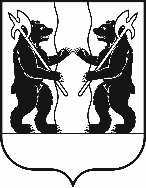 ЯРОСЛАВСКОГО МУНИЦИПАЛЬНОГО РАЙОНАПОСТАНОВЛЕНИЕ16.03.2023                                                                                                                                № 552Об образовании избирательных участков, участков референдума для проведения голосования и подсчета голосов избирателей, участников референдума В соответствии с пунктом 2 статьи 19 Федерального закона от 12 июня 2002 года № 67-ФЗ «Об основных гарантиях избирательных прав и права на участие в референдуме граждан Российской Федерации, постановлением Избирательной комиссии Ярославской области от 05 апреля 2018 года № 63/389-6 «Об установлении единой нумерации избирательных участков на территории Ярославской области», Администрация района п о с т а н о в л я е т:1. Утвердить схему образования избирательных участков, участков референдума на территории Ярославского муниципального района Ярославской области для проведения голосования и подсчета голосов избирателей, участников референдума в новой	 редакции:Участок № 2301Количество избирателей - 2120Место нахождения помещения для голосования: р.п. Лесная Поляна, д. 36, МУ «Леснополянский КСЦ» ЯМР ЯОМесто нахождения помещения участковой избирательной комиссии:р.п. Лесная Поляна, д. 37, Администрация городского поселения Лесная ПолянаГраницы участка: р.п. Лесная Поляна.Участок № 2302Количество избирателей - 894Место нахождения помещения для голосования: с. Спас-Виталий, д. 16, Спас-Витальевский Дом культуры и спортаМесто нахождения помещения участковой избирательной комиссии:с. Спас-Виталий, д. 16, Спас-Витальевский Дом культуры и спортаГраницы участка: д. Алферово, д. Андреевское, д. Бессмертново, с. Григорцево, с. Григорьевское, д. Давыдово, д. Евково, д. Евстигнеево, д. Ерсловское, д. Залужье, д. Иванково, д. Измайлово, д. Ильинское, д. Клинцево, д. Козлятево, д. Коломино, д. Копытово, д. Корзново, д. Кузьминское, д. Курдеево, д. Ладыгино, д. Лыса-Гора, д. Максуры, д. Мамаево, д. Михайловское, д. Нечуково, д. Ново, д. Одарино, д. Павловское, д. Петрово, д. Погорелки, с. Полтево, п. п/ст. Пучковский, п. п/ст. Уткино, д. Пучково, д. Романцево, д. Росторопово, д. Селехово, д. Сельцо, с. Спас-Виталий, д. Студенцы, д. Точища, д. Уткино, с. Ушаково, д. Фатьяново, д. Хмельники, д. Худяково, д. Черкасиха.Участок № 2303Количество избирателей - 952Место нахождения помещения для голосования: д. Григорьевское, ул. Клубная, д. 15, Григорьевский Дом культуры и спортаМесто нахождения помещения участковой избирательной комиссии:д. Григорьевское, ул. Клубная, д. 15, Григорьевский Дом культуры и спортаГраницы участка: д. Головинское, д. Григорьевское, д. Думино, д. Колокуново, д. Коченятино, ст. Коченятино, д. Левцово, д. Маньково, д. Матренино, д. Медведево, д. Никиткино, д. Поречье, д. Русаново, д. Семеновское, д. Скоморохово, д. Черкасово, д. Юрьево, д. Язвицево.Участок № 2304Количество избирателей – 1817Место нахождения помещения для голосования: с. Прусово, ул. 1-я Набережная, д. 13, Администрация Заволжского сельского поселенияМесто нахождения помещения участковой избирательной комиссии:с. Прусово, ул. 1-я Набережная, д. 13, Администрация Заволжского сельского поселенияГраницы участка: д. Андреевское, д. Большое Филимоново, д. Гаврилово, д. Калинтьевская, д. Ларино, д. Липовицы, д. Ляпино, д. Малое Филимоново, д. Полесье, с. Прусово, д. Семеново, д. Сентьевская, д. Терентьевская, д. Шехнино, СНТ Росток.Участок № 2305Количество избирателей - 2095Место нахождения помещения для голосования: п. Красный Бор, д. 1, Красноборская библиотекаМесто нахождения помещения участковой избирательной комиссии:п. Красный Бор, д. 1, Красноборская библиотекаГраницы участка: д. Алешково, д. Красный Бор, п. Красный Бор д. 1-3, 3а, 4, 4а, 5-12, 12а, 13-18, 18а, 19, 20, 20а, 21, 22, 24-28, 28а, 30-34, 36, 36а, 37, 37а, 38, 39, 43, 49, 50, ул. 1-я Слободская, ул. 2-я Слободская, ул. 3-я Слободская, ул. Заволжская, Слободской проезд, ул. Мостецкая, ул. Радужная, ул. Солнечная, СНОТ Красный Бор.Участок № 2306Количество избирателей - 2079Место нахождения помещения для голосования: п. Заволжье, д. 26а, Заволжский Дом культуры и спортаМесто нахождения помещения участковой избирательной комиссии:п. Заволжье, д. 26а, Заволжский Дом культуры и спортаГраницы участка: станция 295 км, с. Аристово, д. Богословка, д. Бор, д. Боярское, д. Жуково, п. Заволжье, д. Коробово, д. Подосениха, п. Шебунино.Участок № 2307Количество избирателей - 1223Место нахождения помещения для голосования: д. Пестрецово, д. 8б, МОУ Пестрецовская ОШ ЯМРМесто нахождения помещения участковой избирательной комиссии:                   д. Пестрецово, д. 8б, МОУ Пестрецовская ОШ ЯМРГраницы участка: д. Боброво, д. Болково, д. Бортниково, д. Ботово, д. Браташино, д. Глухово, д. Головинское, д. Дымокурцы, д. Ильинское, д. Кобыляево, д. Кульнево, д. Лобаниха, д. Малое Болково, д. Маньково, д. Мишуково, д. Павлеиха, д. Пенье, д. Пестрецово, д. Петелино, д. Пограиха, д. Поленское, д. Скородумово, д. Тереховское, д. Федорино, д. Ченцы, д. Шебунино, д. Якалово, д. Якушево.  Участок № 2308Количество избирателей - 1921Место нахождения помещения для голосования: с. Сарафоново, д. 56, Сарафоновский Дом культуры и спортаМесто нахождения помещения участковой избирательной комиссии:с. Сарафоново, д. 56, Сарафоновский Дом культуры и спортаГраницы участка: д. Ананьино, д. Бардуково, д. Бекренево, д. Бовыкино,                д. Большая Поповка, д. Большое Домнино, д. Борисково, д. Бузаркино,                  д. Васюково, д. Городищи, д. Гридино, д. Губцево, д. Давыдовское,                          д. Демково, д. Дорожаево, д. Ефремово, д. Жуково, д. Залесье, д. Зяблицы,             д. Ильино, д. Козульки, д. Костяево, д. Котельницы, д. Красная Горка,                    д. Курилково, д. Курилово, д. Ларино, д. Ломки, д. Малое Домнино, д. Матвеевское, д. Микшино, д. Михальцево, д. Молозиново, ст. Молот, д. Новлино, с. Пажа, д. Першино, д. Пестово, д. Петелино, д. Подберезново,   д. Поповка, д. Порошино, п. Садовый, с. Сарафоново, д. Скоково, п. Смена,  с. Спасское, д. Суринское, ст. Тенино, д. Терехово, д. Трубенинское, д. Хозницы, д. Ченцы, д. Чурилково.Участок № 2309Количество избирателей - 1804Место нахождения помещения для голосования: пос. Ивняки ул. Светлая, д. 4, Ивняковский Дом культуры и спортаМесто нахождения помещения участковой избирательной комиссии:пос. Ивняки ул. Светлая, д. 4, Ивняковский Дом культуры и спортаГраницы участка: п. Ивняки ул. Центральная. Участок № 2310Количество избирателей - 2514Место нахождения помещения для голосования: пос. Карачиха, ул. Школьная, стр. 31, МОУ Карачихская СШ ЯМРМесто нахождения помещения участковой избирательной комиссии:пос. Карачиха, ул. Школьная, стр. 31, МОУ Карачихская СШ ЯМРГраницы участка: д. Антроповское, д. Бельково, д. Березовки, с. Богослов, д. Бойтово, д. Воробьево, д. Горбуново, д. Зверинцы, д. Иваново-Кошевники, д. Ивановский Перевоз, п. Карачиха, д. Колобиха, д. Коровайцево, д. Костино, д. Леонтьевское, д. Медведково, д. Никульское, д. Осовые, с. Пахна, д. Пеньки, д. Прикалитки, д. Раздолье, д. Ременицы, д. Сабельницы, п. Суринский, д. Юркино, ДНТ на Пахме, СНО Рябинка.Участок № 2311Количество избирателей - 1626Место нахождения помещения для голосования: п. Красные Ткачи, ул. Пушкина, д. 8а, МУДО ЦДТ «Ступеньки» ЯМРМесто нахождения помещения участковой избирательной комиссии:п. Красные Ткачи, ул. Пушкина, д. 8а, МУДО ЦДТ «Ступеньки» ЯМРГраницы участка: п. Красные Ткачи ул. 8 Марта, ул. Б. Набережная, ул. Б.Октябрьская д.13, 15, 17, 21, 24, 24-а, 25, 26, 27, 28, 29, 30-32, 34, 35, 38, 40, 42, 44, 46, 48, 50, 52, 54, 56, 58, 60, 62, 64, 66, 68, 70, 72-б, 74, 76, 78, 78-а, 79, 80, 81, 82, 84, 92, 94, 96, 98-а, ул. Гоголя, ул. Горького, ул. Дзержинского, ул. Е.Ярославского, ул. Запрудная, ул. Кирова, ул. Конькова, ул. Лесная, ул. Некрасова, ул. Первомайская,  ул. Пролетарская, пер. Пролетарский, ул. Пушкина д. 18, 27, 29,  ул. Рябиновая, ул. Свободы,  ул. Советская, СНТ 8 марта, ул. Труда, ул. Чапаева,  ул. Чехова.Участок № 2312Количество избирателей - 1852Место нахождения помещения для голосования: п. Красные Ткачи, ул. Пушкина, д. 8а, МУДО ЦДТ «Ступеньки» ЯМР Место нахождения помещения участковой избирательной комиссии:п. Красные Ткачи, ул. Пушкина, д. 8а, МУДО ЦДТ «Ступеньки» ЯМРГраницы участка: п. Красные Ткачи ул. Березовая, ул. Б.Октябрьская д.1, 1-а, 2, 2-а, 2-б, 4, 6, 8, 9, 10, 12, 14, 16, 18, 20, 22, ул. Вишневая, ул. Зеленая, ул. Калинина, ул. Комсомольская, ул. Которосльная Набережная, ул. Красная, ул. Красный Бор, ул. Крупской, ул. Лазурная, ул. Ленина,  ул. М.Октябрьская, ул. Мира, ул. Молодежная, ул. Московская, пер. Октябрьский, пер. Парковый, ул. Пионерская, пр. Промышленный, ул. Пушкина д. 4-10, 10а, 11, 15, 17, 20, 22, 24, 26, 28, 33, 34, 35, 39, ул. Революции, ул. Рождественская,  пер. Садовый, ул. Свердлова, ул. Светлая, ул. Сосновый Бор, ул. Снежная, СНТ Дружба, СНТ Заря, СНОТ Текстильщик-1, СНОТ Текстильщик-2,СНТ Урожай,  СНТ Ярославль, ул. Текстильщиков, ул. Часовая, ул. Юности, ул. Янтарная, ул. Ярославская. Участок № 2313Количество избирателей - 2541Место нахождения помещения для голосования:п. Дубки, ул. Некрасова, д. 1, Дубковский Дом культурыМесто нахождения помещения участковой избирательной комиссии:п. Дубки, ул. Некрасова, д. 1, Дубковский Дом культурыГраницы участка: д. Большое Темерево, д. Гончарово, п. Дубки, д. Зиновское, д. Черелисино, СНТ Лазурный, СНТ Северянин.Участок № 2314Количество избирателей - 1220Место нахождения помещения для голосования:д. Карабиха, ул. Школьная, д.1а, МОУ Карабихская ОШ ЯМРМесто нахождения помещения участковой избирательной комиссии:д. Карабиха, ул. Школьная, д. 1а, МОУ Карабихская ОШ ЯМР Границы участка: д. Афинеево, д. Бекренево, д. Бурмосово, д. Василево, с. Введенье, д. Высоко, д. Зманово, д. Карабиха, д. Королево, д. Лупычево, д. Опарино, д. Петровское, п. Речной, д.  Спицино, д. Шепелево.Участок № 2315Количество избирателей - 1541Место нахождения помещения для голосования:д. Кормилицино, ул. Лесная, д. 41а, Кормилицинская библиотекаМесто нахождения помещения участковой избирательной комиссии:д. Кормилицино, ул. Лесная, д. 41а, Кормилицинская библиотекаГраницы участка: д. Белкино, д. Бечихино, д. Боровая, д. Ершово, д. Комарово, д. Кормилицино, д. Лаптево, д. Матьково, д. Митино, д. Ноготино, п. пансионата «Ярославль», д. Прасковьино, д. Прохоровское, д. Селифонтово, д. Чуркино.Участок № 2316Количество избирателей - 2724Место нахождения помещения для голосования:п. Нагорный, ул. Школьная, д. 1а, Щедринский Дом культурыМесто нахождения помещения участковой избирательной комиссии:п. Нагорный, ул. Школьная, д. 1а, Щедринский Дом культуры Границы участка: д. Алексеевское, д. Бегоулево, д. Внуково, д. Корюково, с. Лучинское, п. Нагорный, д. Руденки, д. Сенчугово, д. Телегино, д. Хомутово, д. Цеденево, п. Щедрино, д. Ямищи.Участок № 2317Количество избирателей - 656Место нахождения помещения для голосования:д. Ананьино, ул. Садовая, д. 11а, Ананьинский Дом культурыМесто нахождения помещения участковой избирательной комиссии:д. Ананьино, ул. Садовая, д. 11а, Ананьинский Дом культурыГраницы участка: д. Ананьино, д. Борисово, д. Волково, д. Голенищево, с. Еремеевское, д. Ерихово, д. Климовское, д. Першино, д. Подолино, д. Поповское, д. Сарафоново, д. Сергеево, д. Тимошино, д. Худково.Участок № 2318Количество избирателей - 1658Место нахождения помещения для голосования:п. Ярославка, д. 2б, Рютневский Дом культуры и спортаМесто нахождения помещения участковой избирательной комиссии:п. Ярославка, д. 2б, Рютневский Дом культуры и спортаГраницы участка: д. Ракино, с. Толгоболь, п. Ярославка д. 1а, 1б, 2а, 3, 3а, 6а, 7, 8, 12, 13, 15-20, 23-26.Участок № 2319Количество избирателей - 566Место нахождения помещения для голосования:с. Медягино, д. 33а, МОУ Медягинская ОШ ЯМРМесто нахождения помещения участковой избирательной комиссии:с. Медягино, д. 33а, МОУ Медягинская ОШ ЯМРГраницы участка: д. Бисерово, д. Васильевское, с. Гавшинка, д. Зинино, д. Каменка, д. Кузьмино, д. Кустово, с. Медягино, д. Чакарово, д. Юдово.Участок № 2320Количество избирателей - 1179Место нахождения помещения для голосования:д. Кузнечиха, ул. Центральная, д.34, МОУ Кузнечихинская СШ ЯМРМесто нахождения помещения участковой избирательной комиссии:д. Кузнечиха, ул. Центральная, д.34, МОУ Кузнечихинская СШ ЯМРГраницы участка: станция 296 км, д. Борисово, д. Бутрево, д. Василево, д. Игнатово, д. Коптево, д. Кузнечиха 2-й Дачный пер., 2-й Садовый пер., 6-й Дачный пер., 7-й Садовый пер., 10-й Дачный пер, 12-й Дачный пер., 15-й Дачный пер., 16-й Дачный пер., ул. Береговая, Березовый пр., ул. Весенняя, ул. Геологов, ул. Дружная, ул. Жемчужная, ул. Заводская, ул. Золотая, ул. Каштановая, Каштановый пр., Кедровый пр., Кленовый пр., Лесной пр., ул. Любимая, ул. Мирная, ул. Николаевская, ул. Новая, Олимпийский пр., ул. Отрадная, ул. Полевая, ул. Приозерная, ул. Радужная, ул. Рижский съезд, Рубиновый пр., ул. Садовая, ул. Скандинавская, ул. Советская, ул. Солнечная, Сосновый пр., ул. Тихая, ул. Хрустальная, ул. Ст. 4 км, ул. Цветочная, с. Наумово, д. Подвязново, с. Пономарево, д. Почаево, с. Сереново, д. Сосновцы, д. Филино, д. Юрятино, СНТ Инструментальщик-2, ДНП Кузнечиха, СНОТ Надежда, СНТ Ручеек, СНОТ Сельхозтехника-2, СНОТ Сельхозтехника-3, СНТ Черная Лужа.Участок № 2321Количество избирателей - 2563Место нахождения помещения для голосования:д. Кузнечиха, ул. Центральная, д. 35, Кузнечихинский Дом культуры и спортаМесто нахождения помещения участковой избирательной комиссии:д. Кузнечиха, ул. Центральная, д. 35, Кузнечихинский Дом культуры и спортаГраницы участка: д. Кузнечиха ул. Нефтяников, ул. Центральная.Участок № 2322Количество избирателей - 532Место нахождения помещения для голосования:с. Андроники, ул. Центральная, д. 48, Андрониковский Дом культуры и спортаМесто нахождения помещения участковой избирательной комиссии:с. Андроники, ул. Центральная, д. 48, Андрониковский Дом культуры и спортаГраницы участка: д. Аксеновская, с. Андроники, д. Бухалово, х. Быстреник, д. Дубовики, д. Еремино, д. Зубарево, д. Климатино, д. Копосово, д. Курманово, д. Мусоловка, д. Никифорово, д. Павловское, д. Петряйки, д. Починок, с. Сандырево, д. Сивцево, д. Сухарево, д. Ям, д. Ясино.Участок № 2323Количество избирателей - 506Место нахождения помещения для голосования:с. Толбухино, ул. Даниловская, д. 2, Толбухинский Дом культуры и спортаМесто нахождения помещения участковой избирательной комиссии:с. Толбухино, ул. Даниловская, д. 2, Толбухинский Дом культуры и спортаГраницы участка: д. Буконтьево, д. Дор, д. Каликино, д. Козулино, д. Малое Степанцево, д. Озерки, д. Пожарово, д. Савкино, с. Толбухино, д. Троицкое, д. Феклино.Участок № 2324Количество избирателей - 828Место нахождения помещения для голосования:д. Глебовское, ул. Олимпийская, д. 1а, Глебовский Дом культуры и спортаМесто нахождения помещения участковой избирательной комиссии:д. Глебовское, ул. Олимпийская, д. 1а, Глебовский Дом культуры и спортаГраницы участка: д. Аксенцево, д. Артемуха, д. Большое Ноговицыно, д. Василево, д. Глебовское, д. Гумнищево, д. Гусаково, с. Давыдово,                        д. Дмитриевское, д. Долгуново, д. Ермаково, д. Ишманово, д. Конищево,                д. Кувшинцево, д. Кузнечиха, д. Малое Ноговицыно, д. Мартьянка,                          д. Муравино, д. Муханово, д. Нестерово, д. Нефедницино, д. Обухово,                   д. Павловское, д. Подовинниково, д. Поповское, д. Прокшино, с. Раменье,                с. Спас, д. Степанцево, д. Тарантаево,  д. Чернышево, д. Чурово, д. Шелепино.Участок № 2325  Количество избирателей - 214Место нахождения помещения для голосования:с. Устье, ул. Центральная, д. 8а, фельдшерско-акушерский пунктМесто нахождения помещения участковой избирательной комиссии:с. Устье, ул. Центральная, д. 8а, фельдшерско-акушерский пунктГраницы участка: д. Беркайцево, д. Васильцово, д. Дедова Гора, д. Дудинское, д. Исайцево, д. Козлово, п. Красное, д. Меньшиково, с. Устье.Участок № 2326Количество избирателей - 1139Место нахождения помещения для голосования:п. Козьмодемьянск, ул. Центральная, д. 36, Козьмодемьянский Дом культуры и спортаМесто нахождения помещения участковой избирательной комиссии:п. Козьмодемьянск, ул. Центральная, д. 36, Козьмодемьянский Дом культуры и спортаГраницы участка: д. Барское, д. Барышкино, д. Борисцево, д. Вощино, п. Козьмодемьянск, с. Козьмодемьянск, д. Кочегино, д. Курилово, д. Матвеево, д. Меленки, д. Панфилки, д. Писцово, д. Плотинки, д. Починки, с. Солонец, д. Юково.Участок № 2327Количество избирателей - 1193Место нахождения помещения для голосования:с. Курба, ул. Школьная, д. 1, МОУ Курбская СШ ЯМР Место нахождения помещения участковой избирательной комиссии:с. Курба, ул. Школьная, д. 1, МОУ Курбская СШ ЯМР Границы участка: д. Алеханово, д. Большое Макарово, с. Васильевское, д. Девятово, д. Карповское, д. Котово, с. Курба, д. Малое Макарово, с. Михайловское, д. Нагорное, с. Новленское, д. Семеновское, д. Слободка, д. Трощеево.Участок № 2328Количество избирателей - 528Место нахождения помещения для голосования:д. Иванищево, ул. Молодежная, д. 12, МОУ Иванищевская СШ ЯМРМесто нахождения помещения участковой избирательной комиссии:д. Иванищево, ул. Молодежная, д. 12, МОУ Иванищевская СШ ЯМР Границы участка: д. Баканово, д. Голенцево, д. Гридино, д. Дорогилино, д. Дулепово, д. Есемово, д. Иванищево, д. Ивково, д. Каблуково, д. Колокуново, д. Корнево, д. Крюково, д. Нагавки, д. Пономарево, д. Старово, д. Тарасцево, д. Филинское, д. Хламовское, д. Черемсаново, д. Юрино.Участок № 2329Количество избирателей - 278Место нахождения помещения для голосования:с. Ширинье, ул. Мира, д. 1, Ширинский Дом культуры и спортаМесто нахождения помещения участковой избирательной комиссии:с. Ширинье, ул. Мира, д. 1, Ширинский Дом культуры и спортаГраницы участка: д. Дряхлово, д. Конищево, д. Марьино, д. Наумовское, д. Никоновское, д. Петрунино, д. Починки, д. Сворково, д. Соловарово, д. Суховерково, д. Тимохино, д. Чуркино, с. Ширинье.Участок № 2330Количество избирателей - 802Место нахождения помещения для голосования:с. Мордвиново, ул. Советская, д. 7, Мордвиновский Дом культуры и спортаМесто нахождения помещения участковой избирательной комиссии:с. Мордвиново, ул. Советская, д. 7, Мордвиновский Дом культуры и спортаГраницы участка: д. Аристово, д. Афонино, с. Балакирево, д. Балакирево,              д. Белягино, д. Большое Симоново, д. Выездново, д. Гаврицы, д. Глинново,           д. Давыдково, д. Давыдово, с. Дегтево, с. Дмитриевское, д. Дубовицы,                    д. Ерденево, д. Ермольцево, д. Ефремово, д. Закоторосье, д. Запрудново,                д. Иванцево, с. Игрищи, д. Исаево, д. Калачиха, д. Клещево, д. Колесово, д. Красково, д. Лаптево, д. Лесково, д. Лопырево, д. Малое Симоново,                    д. Михеево, д. Мордвиново, д. Новоселки, д. Осташково, д. Павловское,               д. Павлухино, д. Подоль, д. Пуплышево, с. Резанино, д. Рожновки, д. Седельницы, д. Семеновское, д. Семухино, с. Сидоровское, д. Скрипино, д. Хренино, д. Щеколдино, д. Щукино.Участок № 2331Количество избирателей - 1732Место нахождения помещения для голосования:п. Михайловский, ул. Школьная, д. 7, МОУ Михайловская СШ ЯМРМесто нахождения помещения участковой избирательной комиссии:п. Михайловский, ул. Школьная, д. 7, МОУ Михайловская СШ ЯМР Границы участка: п. Красный Холм, п. Михайловский, д. Попадьино, д. Юрьево.Участок № 2332Количество избирателей - 778Место нахождения помещения для голосования:с. Григорьевское, ул. Мира, д. 44, ФГУП «Григорьевское» Место нахождения помещения участковой избирательной комиссии:с. Григорьевское, ул. Мира, д. 44, ФГУП «Григорьевское»Границы участка: с. Григорьевское, д. Дулово, п. Затон, д. Калинино, д. Кипелки, п. Красный Волгарь, д. Крюковское, д. Максимовское, д. Некрасово, д. Новая, д. Патерево, д. Платуново, д. Турыгино, д. Хабарово, д. Харитоново, п. Ченцы, д. Шоломово, д. Щеглевское, д. Ямино.Участок № 2333Количество избирателей - 585Место нахождения помещения для голосования:д. Мокеевское, д. 34, Мокеевский Дом культуры и спортаМесто нахождения помещения участковой избирательной комиссии:д. Мокеевское, д. 34, Мокеевский Дом культуры и спортаГраницы участка: д. Акишино, д. Анискино, д. Бердицино, д. Васильево, с. Высоцкое, д. Жабино, д. Исаково, д. Ключи, д. Когаево, д. Мальгино, д. Мокеевское д. 22, 27-30, 37, 41а, 42, 44-46, 46а, 47-52, 54-57, 59, 59а, 60-65, 72, 73, 73а, 74-77, 77а, 78, 79, 79а, 82, 84, 85, 88, 89, 89а, 90-92, 97, 98, 100, 103, 105, 106, ул. Полевая, ул. Светлая; д. Мутовки, д. Новоселки, д. Облесцево, д. Палутино, д. Пашино, д. Приволье, д. Росляково, д. Сатыево, с. Сеславино, д. Скородумки, д. Софряково, д. Студеново, д. Твердино, д. Торговцево, д. Федоровское, д. Харлово. Участок № 2334Количество избирателей - 1397Место нахождения помещения для голосования:д. Мокеевское, д. 34, Мокеевский Дом культуры и спортаМесто нахождения помещения участковой избирательной комиссии:д. Мокеевское, д. 34, Мокеевский Дом культуры и спортаГраницы участка: д. Алексеевское, д. Заборное, д. Куричьево, с. Лютово, ст. Лютово, д. Мокеевское д. 1, 1а, 1б, 2, 2а, 2б, 3-21, 23-26, д. Мужево, д. Погорелки, д. Рохма, д. Семеновское, д. Ушаково, д. Щипцово, д. Яковлево.Участок № 2335Количество избирателей - 1573Место нахождения помещения для голосования:с. Туношна, ул. Юбилейная, д. 7, Туношенский Дом культуры и спортаМесто нахождения помещения участковой избирательной комиссии:с. Туношна, ул. Школьная, д. 3, Администрация Туношенского сельского поселенияГраницы участка: п. Волга, д. Воробино, д. Коргиш, д. Малышево, д. Образцово, д. Орлово, с. Петрово, с. Сопелки, д. Телищево, ст. Телищево, с. Туношна (без ул. Туношенский пансионат), д. Чернеево, д. Ярцево.Участок №  2336Количество избирателей - 869Место нахождения помещения для голосования:пос. Туношна-городок 26, д.18, МДОУ № 5 «Гнездышко» ЯМРМесто нахождения помещения участковой избирательной комиссии:пос. Туношна-городок 26, д.18, МДОУ № 5 «Гнездышко» ЯМРГраницы участка: п. Туношна-городок 26.Участок № 2337Количество избирателей - 269Место нахождения помещения для голосования: с. Туношна, ул. Туношенский пансионат, д. 1, Туношенский пансионат для ветеранов войны и трудаМесто нахождения помещения участковой избирательной комиссии:с. Туношна, ул. Туношенский пансионат, д. 1, Туношенский пансионат для ветеранов войны и трудаГраницы участка: с. Туношна, ул. Туношенский пансионатУчасток № 2338Количество избирателей - 308Место нахождения помещения для голосования:с. Красное, д. 100, Красносельский Дом культуры и спортаМесто нахождения помещения участковой избирательной комиссии:с. Красное, д. 100, Красносельский Дом культуры и спортаГраницы участка: д. Большая, д. Бреховская, д. Дмитриево, п. Дорожный, д. Исаково, с. Красное, д. Мигачево, д. Петраково, д. Поляны, д. Сорокино, д. Усково, д. Юрьевское.Участок № 2339Количество избирателей - 2103Место нахождения помещения для голосования:п. Красный Бор, ул. Мирная, д. 3Место нахождения помещения участковой избирательной комиссии:п. Красный Бор, ул. Мирная, д. 3Границы участка: п. Красный Бор 1-ый Хвойный проезд, 1-ый Цветочный проезд, 2-ой Хвойный проезд, 2-ой Цветочный проезд, 3-ий Хвойный проезд, 4-ый Хвойный проезд, 5-ый Хвойный проезд, 6-ый Хвойный проезд, ул. Земляничная, Земляничный пр., ул. Мирная, ул. Сосновая, Сосновый проезд, ул. Хвойная, ул. Цветочная, Яковлевский проезд. Участок № 2340Количество избирателей - 1442Место нахождения помещения для голосования:п. Красный Бор, д. 1АМесто нахождения помещения участковой избирательной комиссии:п. Красный Бор, д. 1АГраницы участка: д. Ермолово, х. Красный Бор, п. Красный Бор ул. Большая Заозерная, пер. Заозерный, ул. Малая Заозерная, пер. Озерный, ул. Хутор, д. Мостец.Участок № 2341Количество избирателей - 1506Место нахождения помещения для голосования: п. Ивняки, ул. Луговая, д. 1А, МОУ Ивняковская СШ ЯМРМесто нахождения помещения участковой избирательной комиссии:п. Ивняки, ул. Луговая, д. 1А, МОУ Ивняковская СШ ЯМРГраницы участка: п. Ивняки ул. Берегова, ул. Луговая, пер. Механизаторов, ул. Механизаторов, ул. Новоселов, ул. Прудовая, ул. Светлая, пер. Светлый, ул. Строителей, ул. Ярославская, СНОТ Медик-2, СНТ Ивняки.Участок № 2342Количество избирателей - 1148Место нахождения помещения для голосования: п. Красный Бор, ул. Васильковая, д. 3, МДОУ № 4 «Совенок» ЯМРМесто нахождения помещения участковой избирательной комиссии:п. Красный Бор, ул. Васильковая, д. 3, МДОУ № 4 «Совенок» ЯМРГраницы участка: п. Красный Бор ул. Квартал Светлояр, ул. Квартал Экогород, ул. Энергетиков.Участок № 2343Количество избирателей - 1556Место нахождения помещения для голосования: п. Ярославка, д. 2б, Рютневский Дом культуры и спортаМесто нахождения помещения участковой избирательной комиссии:п. Ярославка, д. 2б, Рютневский Дом культуры и спортаГраницы участка: д. Большие Жарки, д. Ватолино, д. Курдумово, д. Лопатино, д. Малые Жарки, д. Мологино, с. Пазушино, д. Поддубново, д. Починки, д. Ракино, д. Рютнево, д. Софино, с. Федоровское, д. Филатово, д. Филисово, д. Якимцево, п. Ярославка д. 1, 2, 4, 6, 9, 10, 14, 21, 22, 30-47, 52, 53, ул. Садовая, ул. Школьная, ул. Ясная, СНТ Красный Кустарь.     2. Признать утратившим силу постановление Администрации Ярославского муниципального района от «Об образовании избирательных участков, участков референдума для проведения голосования и подсчета голосов избирателей, участников референдума».     3. Опубликовать постановление в газете «Ярославский агрокурьер».     4. Постановление вступает в силу со дня опубликования.Глава Ярославскогомуниципального района                                                                Н.В. Золотников	